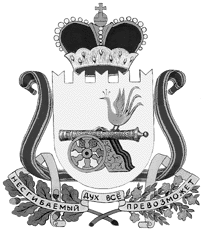 администрация муниципального образования«Вяземский район» смоленской областираспоряжениеот 08.12.2017 № 543-рВ соответствии со статьёй 136 Трудового кодекса Российской Федерации в целях своевременной выплаты заработной платы работникам бюджетных организаций и учреждений, финансируемых из бюджета муниципального образования «Вяземский район» Смоленской области:Установить сроки выплаты работникам бюджетных учреждений и организаций за первую и вторую половину месяца согласно приложению.Признать утратившим силу распоряжение Главы муниципального образования «Вяземский район» Смоленской области от 05.02.2008 № 15-р                    «Об установлении сроков выплаты заработной платы работникам бюджетных организаций и учреждений».Контроль за исполнением данного распоряжения оставляю за собойГлава муниципального образования «Вяземский район» Смоленской области                                             И.В. ДемидоваСрокивыплаты заработной платыработникам бюджетных организаций и учреждений5 и 20 числаМБОУ СОШ № 1 г. Вязьмы Смоленской областиМБОУ СШ №2 г. Вязьмы Смоленской областиМБОУ СОШ №3 г. Вязьмы Смоленской областиМБОУ СОШ №4 г. Вязьмы Смоленской областиМБОУ СОШ № 5 г. Вязьмы Смоленской областиМБОУ СШ №6 г. Вязьмы Смоленской областиМБОУ СОШ №7 г. Вязьмы Смоленской областиМБОУ СОШ № 8 г. Вязьмы Смоленской областиМБОУ СОШ № 9 г. Вязьмы Смоленской областиМБОУ СОШ №10 г. Вязьмы Смоленской областиМБОУ "НШ-ДС "Надежда" г. ВязьмыМБОУ "В(С)ОШ" г. Вязьмы Смоленской области7 и 22 числаМБДОУ д/с № 1МБДОУ д/c № 2МБДОУ д/c № 3 г. ВязьмыМБДОУ д/с № 4МБДОУ д/с № 5 г. Вязьмы Смоленской областиМБДОУ д/с № 6 г. Вязьмы Смоленской областиМБДОУ д/с №7 г. Вязьмы Смоленской обл.МБДОУ д/с № 8МБДОУ д/с № 9 г. Вязьмы Смоленской областиМБДОУ д/с № 10МБДОУ детский сад № 11МБДОУ д/с № 12 г. Вязьмы Смоленской областиМБДОУ д/с "Рябинка" Вяземского районаМБДОУ Вязьма-Брянский д/с "Солнышко"МБДОУ Вязьма-Брянский д/сМБОУ "Андрейковская СОШ" Вяземского районаМБОУ Вязьма-Брянская СОШ Вяземского района9 и 24 числаМКУ УГО и ЧС МО "Вяземский район"МКУ ЦБ № 1МКУ ЦБ № 2МКУ ЦБ № 3МКУ "Централизованная бухгалтерия учреждений культуры"МКУ "Централизованная бухгалтерия в сфере спорта, туризма и молодежной политики"МКУ АТПМКУ ЦОУК10 и 25 числаМБОУ Шуйская ОШ Вяземского районаМБОУ Ефремовская ОШ Вяземского районаМБОУ Коробовская ООШ Вяземского районаМБОУ Мещерская ООШ Вяземского районаМБОУ Юшковская ООШ Вяземского районаМБОУ Поляновская ООШ Вяземского районаМБОУ Кайдаковская СОШ Вяземского районаМБОУ Относовская СОШ Вяземского районаМБОУ Семлевская СОШ №1 Вяземского районаМБОУ Семлёвская СОШ № 2 Вяземского районаМБОУ Царёво-Займищенская СОШМБОУ Шимановская СОШ Вяземского районаМБОУ Каснянская СОШ Вяземского районаМБОУ Хмелитская СОШ Вяземского районаМБОУ Новосельская СОШ Вяземского районаМБОУ Исаковская СОШ Вяземского районаМБОУ Успенская СОШ Вяземского районаМБОУ Тумановская СШ11 и 26 числаМБУК ВЦБСМБУК "ВИКМ"МБУДО Вяземская ДШИ им. А.С. ДаргомыжскогоМБУДО Кайдаковская ДШИМБУДО Семлевская ДМШМБУ ДО Вяземская ДХШ им. А.Г. СергееваМБУ ДО ДДТ г. Вязьмы Смоленской областиМБУДО ЦДО "Ровесник" г. Вязьмы Смоленской областиМБУ ДО ЦЭВ "Молодость"МБУ ДО станция юных техниковМБУ ДО "Станция юннатов" г. Вязьмы Смоленской областиМБОУ ДО "ИМЦ" г. Вязьмы Смоленской области12 и 27 числаМБУ "ФСЦ Вязьма"МБУ "ЦИВС" Вяземского районаМБУ "ВИЦ"МБУ ДО ДЮСШ г. Вязьмы Смоленской областиМБУ ДО ЦД иЮТиЭ г. Вязьмы Смоленской областиМАУ ДО ДЮСШ ВВС г. Вязьмы Смоленской областиМБУК ВРКДЦМБУ "Стадион" Салют"13 и 28 числаАдминистрация МО "Вяземский район"КИОФинансовое управление Вяземского районаКомитет по культуре и туризмуКомитет образованияКФКС и МПОб установлении сроков выплаты заработной платы работникам бюджетных организаций и учрежденийПриложение к распоряжению Администрации муниципального образования «Вяземский район» Смоленской области от 08.12.2017 № 543-р